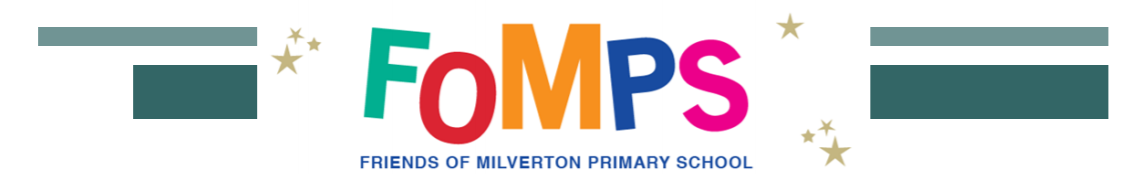 Meeting Minutes January 20,2020AttendanceFiona Henshaw – Chair Libby Esler – Deputy ChairJules Cross - TreasurerJo Martin  - Secretary Matt Fischer Sian Langdell AngelinaAnita SharmanApologiesNo remarks Update on Christmas FairNo remarksPlanks 40 Planks remaining.Libby is hoping for an Easter deadline for all planks to be returned to school for varnishing.  Reminder to be included in newsletter. Raised approximately 280 Committee agreed that funds raised from the planks would be put towards the Shelters’mural expenses. Shelter Artwork Mural  Libby to put together an estimate of paint costsFiona to research possible donation of spray paintRemaining calendarsCommittee agreed to sell remaining calendars at Chinese New Year celebration on January 24. Approximately 40 calendars left.   Calendars to be sold at full price5p challenge update and promotingChallenge to be extended. Reminder to be added to newsletter. Chinese New Year Free event on 24th January at 3.20-4pmCalendars and planks to be sold at the same time. Fundraising for Australia Bushfires. Matt agreed to organise a fundraiser by the children at school. Chinese trip currently on hold due to virus outbreak. This is an independent trip organized and hosted by Angelina. Flights be to be organized independently by families .FOMPS Cinema Matt will organize Mothering Sunday Not discussed Easter Eggstravaganza – date TBCSell tattoosDonations of Easter cakes for cake stallGrow a pound Team agreed this would be conducted as a class.   Teachers will be given a theme for the class to agreed upon a fundraising project. Ideas such as car wash, cake stallMatt to action with the teachers. Kate Becksingdale to approach sponsor.  If sponsor is not found, FOMPS to invest. Ice lollies every Friday when weather niceNot discussedFriday fundraising - once a month? Year groups to run these.Anita to research Krispy Kreme, Morrisons  for discounted doughnuts, MorrisonsSpring Music Evening to be more of a sociable event plus fundraiserNot discussed School Ball – update, 12th JuneNot discussed Summer Fair - traditional school Fair with stalls and volunteers.date confirmed as  27th June from 12 noon.  Location will be the school playground Spend funds Not discussed beyond items mentioned in minutes Next year’s spend planNot discussed Class RepsIt was agreed to plan to implement a FOMPS class rep for each year Group  or Class.  Each Year Group would be expected to lead on the planning and volunteer organization for calendared events. The hope is to implement this from September 2020. FOMPS Website for all events/ volunteer sign up Not discussed Any other BusinessFOMPS meeting attendance and participation is very low.   There is a challenge to find parent volunteers to assist with events in the pre-planning stages.  A FOMPS survey will be distributed to parents to gather information about what parents would like to see from FOMPS. Chair and Treasurer positions are now open.  Should these positions not be filled FOMPS will be unable to continue as a charitable entity. Meghan to organize a donation of Christmas jumpers. 